УТВЕРЖДАЮ: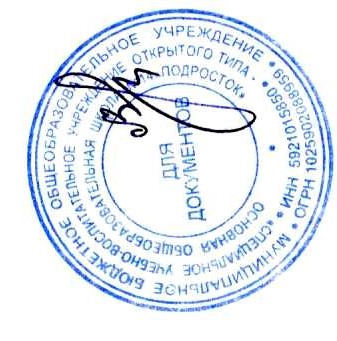 Директор МБОУ «СУВУ №14 «Подросток»_________Максимова В.М.Приказ №7 от 12.01.2022 годаГрафик питания обучающихсяна 2 полугодие 2021-2022 учебного года5-7 классы5-7 классы1 смена11.1011.308-9 классы8-9 классы2 смена12.0512.2510 классы10 классы3 смена12.5513.15